ANNEXE : FICHE INSCRIPTION EXTERNES REGROUPEMENT RDECDCO54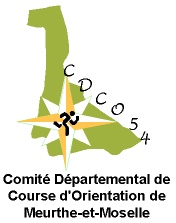 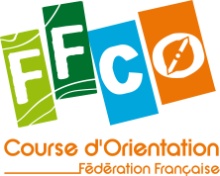 Les regroupement RDE s’adressent à tous les jeunes âgés de 13 à 18 ans maximum et ayant un niveau de pratique égal ou supérieur à la balise jaune. Ces regroupements RDE sont également support de la détection des jeunes souhaitant intégrer le groupe ligue « performance ». Les clubs devront envoyer les demandes d’inscription au CD avant le 05/11/23 – Par mail à lucas@chapelot.frDates et horaires du RDE : du 18/11/2023 - 13h au 19/11/2023-13hLieu(x) : Nancy - Lunéville		Organisateur : CDCO54Effectif maximal prévu : Club / CD / Ligue procédant à l’inscription : LISTE DES JEUNES :LISTE DES ACCOMPAGNANTS :Signature du président du club/CD/ligue : Nom, prénomNomPrénomN° licenceAdresse Mail parentDate de naissanceCatégorieNiveau couleur (jaune, orange, violet)CNSIDétection groupe ligue performance(oui/non/N/A)NomPrénomN° licenceDiplôme FFCO(animateur, moniteur, entraineur)Niveau couleur (jaune, orange, violet)Téléphone